  [votre logo à insérer ici]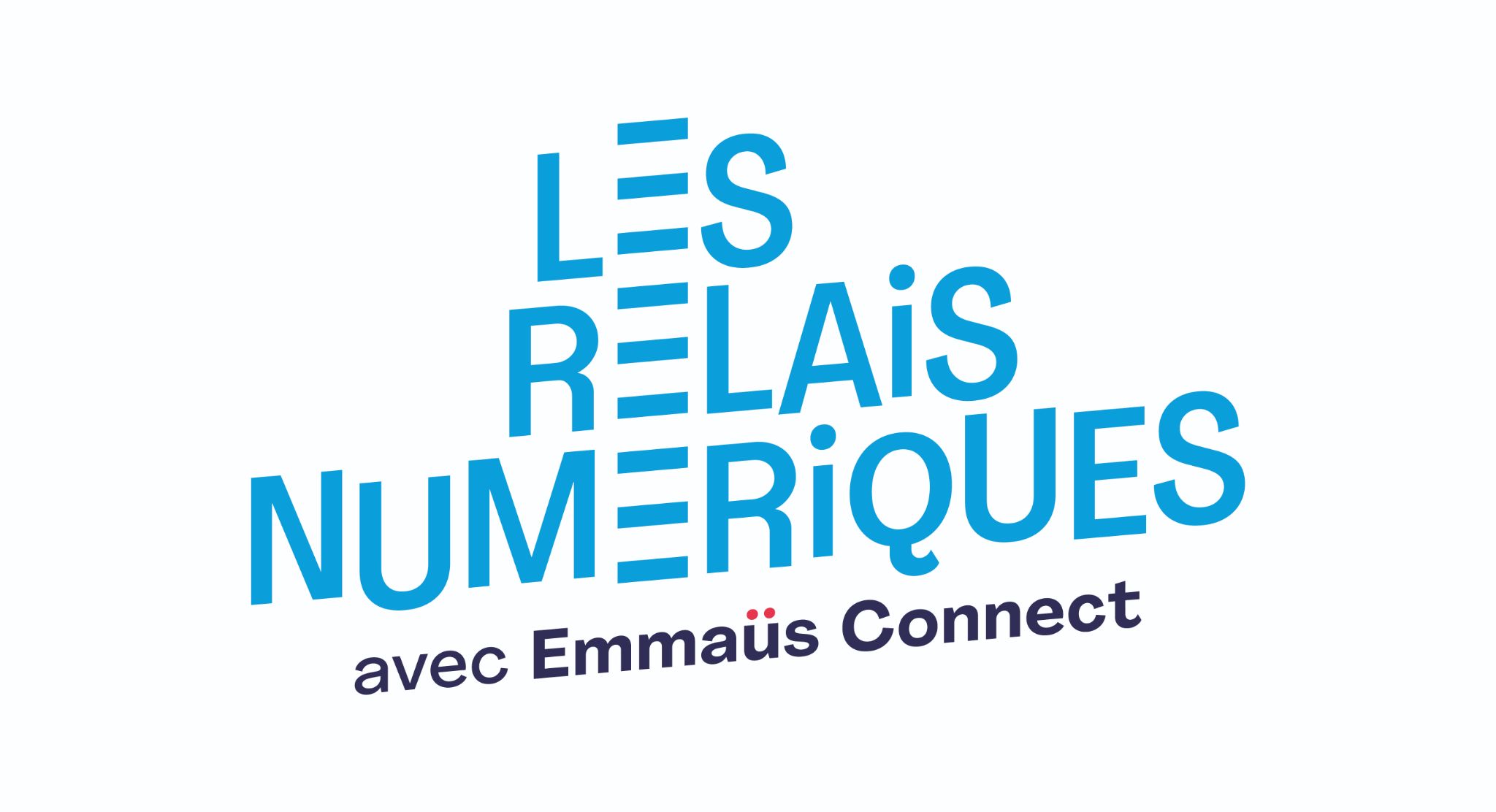 (exemple de) CHARTE D’UTILISATION DES CARTES SIM ET DES RECHARGES PRÉPAYÉESEntre les soussignés : D’une part, [nom structure] dont le siège est situé [adresse postale]ET : D’autre part, [Nom, Prénom] dont l’adresse de résidence se situe [adresse postale]Ci-après nommé·e l’"Utilisateur·rice". PREAMBULE [Nom structure], en partenariat avec Emmaüs Connect, propose la mise en place d’un service de connexion solidaire pour les personnes bénéficiant de son accompagnement. Ce service est mis en place afin de lutter contre l’exclusion numérique. IL EST ENSUITE CONVENU CE QUI SUIT 1. Description du Service proposé [Nom structure] propose aux bénéficiaires les services suivants : - Une carte SIM téléphonie/Internet ; - Des Recharges Prépayées téléphonie/Internet Chaque Utilisateur·rice peut acquérir :- Une carte SIM par personne d’une valeur de 1€- [nombre] recharges prépayées “internet mobile 8Go” par mois. Le prix de cette recharge est de 4 euros TTC et elle permet d’avoir accès à 8Go d’Internet pendant 30 jours.- [nombre] recharges prépayées “Mobile+Internet” par mois. Le prix de cette recharge est de 6 euros TTC et elle permet d’avoir accès à des appels et SMS illimités en France ainsi qu’à 5Go d’Internet pendant 30 jours. - [nombre] recharges prépayées “Monde” par mois. Le prix de cette recharge est de 5 euros TTC et elle donne accès à 35€ de crédit de communication international pendant 90 jours.-  [nombre] recharges prépayées “Monde éco” par mois. Le prix de cette recharge est de 2 euros TTC et elle donne accès à 15€ de crédit de communication international pendant 30 jours.[Le paragraphe suivant définit les modalités d’organisation. Doivent notamment s’y trouver les informations concernant la commande, l’achat et le paiement des recharges. Exemples : L’Utilisateur·rice doit régler le montant au comptant des recharges à son intervenant·e social·e référent·e dès qu’il·elle achète une recharge. / L’Utilisateur·rice peut commander des recharges tous les jeudis après-midi lors de la permanence tenue par son intervenant·e social·e référent·e. / Les 2 premiers mois sont pris en charge par l’Association. A partir du 3ème mois, si l’Utilisateur·rice souhaite continuer de bénéficier de ce dispositif, il ou elle devra régler le montant au comptant des recharges à son intervenant·e social·e référent·e. A noter que Emmaüs connect met à disposition une valeur marchande ne dépassant pas les 30 euros par personne et par mois. [Nom structure] s’engage à vous accompagner dans la mise en place d’un service numérique adapté à vos besoins et vos attentes. 2. Définition de l’Utilisateur·riceEst considéré·e comme Utilisateur·rice, [définir des conditions. Exemple : toute personne majeure étant accueillie par l’Association dans le cadre des programmes de réinstallation.]3. Engagements de [Nom structure][Nom structure] s’engage : [au choix parmi les propositions suivantes/en ajouter si nécessaire]- à accompagner l’Utilisateur·rice pour l’activation de sa carte sim - à accompagner l’Utilisateur·rice pour l’activation des cartes prépayées jusqu’à ce qu’il·elle soit en capacité de le faire seul·e- à accompagner l’Utilisateur·rice pour une utilisation utile et modérée de ses données internet - à effectuer, via l’Espace Recharge, la commande de recharges [indiquer une fréquence. Exemple : une fois par semaine]- à contacter Emmaüs Connect et/ou SFR en cas de problèmes techniques - à respecter la vie privée des personnes - à respecter les règles préservant la propriété intellectuelle 4. Engagements de l’Utilisateur·riceL’Utilisateur·rice s’engage : - à respecter le cadre et l’utilisation du service proposé par [nom structure]  - à ne pas donner ou revendre les produits proposés - à effectuer une utilisation utile et modérée du service proposé - à effectuer le règlement des recharges [à définir en fonction de votre organisation indiquée dans le paragraphe de l’article 1. Exemple : à partir du 3eme mois au comptant / dès qu’il·elle commande une recharge]5. Sanctions Le non-respect des règles établies ou rappelées par la Charte donnera lieu à la restitution des produits solidaires et à la mise en place d’une sanction définie par l’intervenant·e social·e référent·e.[Nom structure] ne saurait être tenue pour responsable du caractère prohibé, illicite ou illégal des contenus au regard des lois et réglementations en vigueur. ~~~~~~~~~~~~~~~~~~~~~~~~~~~~~~~~~~~~~~~~~~~~~~~~~~~~~~~~~~~~Je soussigné, _______________________________________ [Utilisateur·rice] déclare avoir prisconnaissance de l'ensemble de la charte service numérique, en avoir compris les termes etm'engage à les respecter. Fait à ___________________________________, le ________________________Nom, Prénom et Signature de l’intervenant·e social·e : Nom, Prénom et Signature de l’Utilisateur·rice :